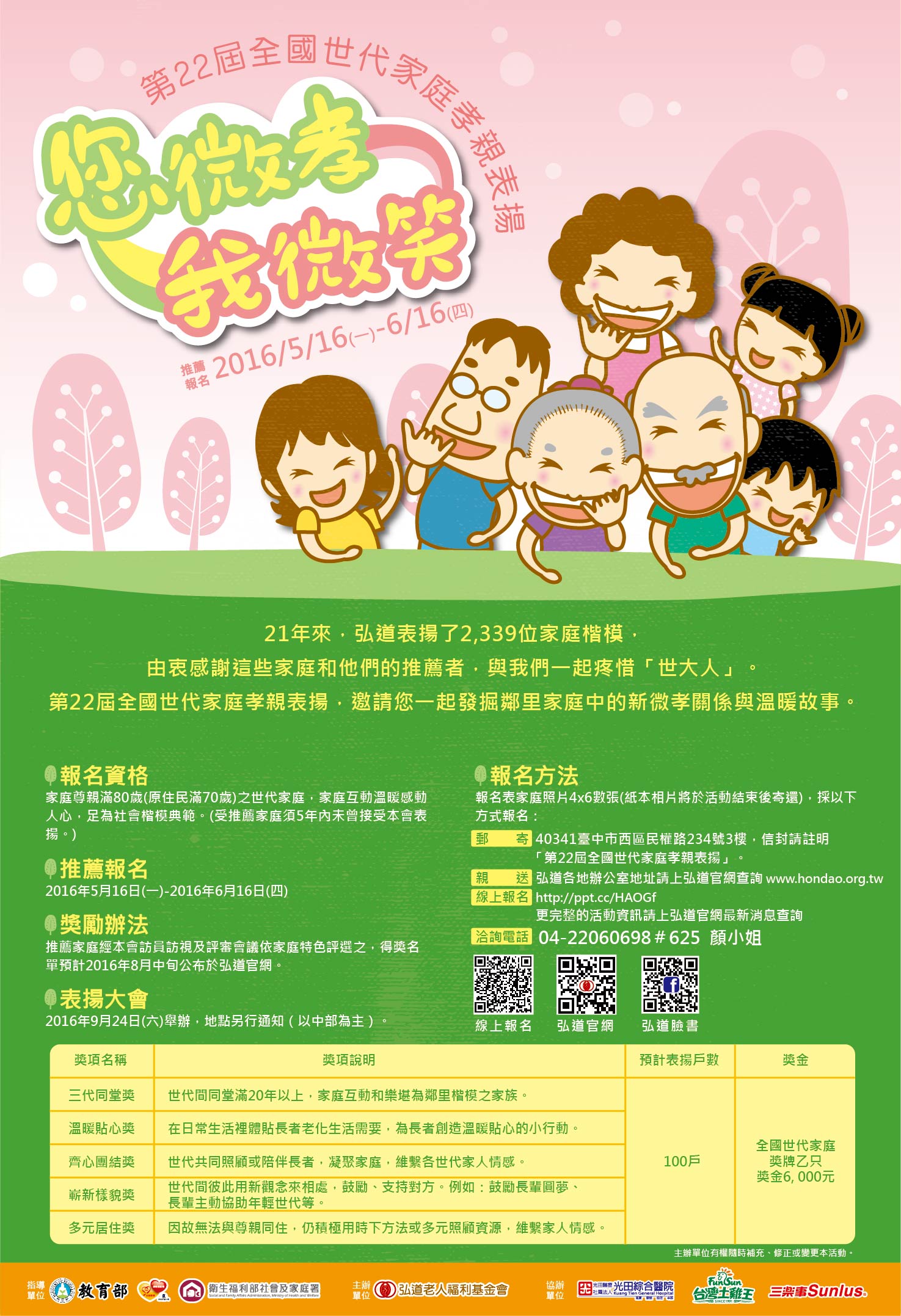 第22屆全國世代家庭孝親表揚「您微孝 我微笑」報名推薦表●報名表欄位不足請自行複印填寫補充，活動詳情請上弘道官網(最新消息)查詢。www.hondao.org.tw●報名方式：【線上系統報名】獎金獵人活動網址　　　　　【郵寄】403台中市西區民權路234號3樓　　　　　【親送】弘道辦公室詳細聯絡資訊請上官網「財團法人弘道老人福利基金會」（以下簡稱本會）基於本活動之聯繫、辦理及管理等業務，本會需蒐集、處理及利用您的個人資料，包含：姓名、出生年月日、身分證編號、地址、電話、活動中照片，及其他得以直接或間接識別個人的資訊。本會續存期間內將在合於本活動業務範圍內及依業務需求委託外單位處理您的個人資料時，以合理方式使用您的資料，並善盡監督之責。您對於提供之個人資料，得行使下列權利：查詢、閱覽、複製、補充、更正，亦可隨時請求停止處理、利用及刪除。您亦可拒絕提供相關之個人資料，惟可能無法獲得或可能影響本會提供之相關服務、活動與資訊。您已詳閱上述內容，並同意本會得於合理範圍內處理及使用您的個人資料，若不同意上述內容，請於三日內以電話或電子郵件與本會聯繫。電話：04-2206-0698，分機322；e-Mail：hondao@hondao.org.tw。推薦人推薦人推薦單位推薦單位推薦單位若無則免填寫職稱若無則免填寫連絡電話連絡電話聯絡手機聯絡手機聯絡手機聯絡地址聯絡地址與推薦家庭關係與推薦家庭關係與推薦家庭關係若無則免填寫若無則免填寫若無則免填寫推薦家庭推薦家庭推薦家庭推薦家庭推薦家庭推薦家庭推薦家庭推薦家庭推薦家庭推薦家庭推薦家庭推薦獎項口溫暖貼心獎　　　口齊心團結獎　　　口嶄新樣貌獎　　　口多元居住獎　　　口三代同堂獎口溫暖貼心獎　　　口齊心團結獎　　　口嶄新樣貌獎　　　口多元居住獎　　　口三代同堂獎口溫暖貼心獎　　　口齊心團結獎　　　口嶄新樣貌獎　　　口多元居住獎　　　口三代同堂獎口溫暖貼心獎　　　口齊心團結獎　　　口嶄新樣貌獎　　　口多元居住獎　　　口三代同堂獎口溫暖貼心獎　　　口齊心團結獎　　　口嶄新樣貌獎　　　口多元居住獎　　　口三代同堂獎口溫暖貼心獎　　　口齊心團結獎　　　口嶄新樣貌獎　　　口多元居住獎　　　口三代同堂獎口溫暖貼心獎　　　口齊心團結獎　　　口嶄新樣貌獎　　　口多元居住獎　　　口三代同堂獎口溫暖貼心獎　　　口齊心團結獎　　　口嶄新樣貌獎　　　口多元居住獎　　　口三代同堂獎口溫暖貼心獎　　　口齊心團結獎　　　口嶄新樣貌獎　　　口多元居住獎　　　口三代同堂獎口溫暖貼心獎　　　口齊心團結獎　　　口嶄新樣貌獎　　　口多元居住獎　　　口三代同堂獎世代家庭居住型態口同住______年　　口同鄰______年　　口同社區______年　　口同縣市______年口其他______________例：同住10年，住機構5年。請從被推薦家庭長輩65歲，開始計算。口同住______年　　口同鄰______年　　口同社區______年　　口同縣市______年口其他______________例：同住10年，住機構5年。請從被推薦家庭長輩65歲，開始計算。口同住______年　　口同鄰______年　　口同社區______年　　口同縣市______年口其他______________例：同住10年，住機構5年。請從被推薦家庭長輩65歲，開始計算。口同住______年　　口同鄰______年　　口同社區______年　　口同縣市______年口其他______________例：同住10年，住機構5年。請從被推薦家庭長輩65歲，開始計算。口同住______年　　口同鄰______年　　口同社區______年　　口同縣市______年口其他______________例：同住10年，住機構5年。請從被推薦家庭長輩65歲，開始計算。口同住______年　　口同鄰______年　　口同社區______年　　口同縣市______年口其他______________例：同住10年，住機構5年。請從被推薦家庭長輩65歲，開始計算。口同住______年　　口同鄰______年　　口同社區______年　　口同縣市______年口其他______________例：同住10年，住機構5年。請從被推薦家庭長輩65歲，開始計算。口同住______年　　口同鄰______年　　口同社區______年　　口同縣市______年口其他______________例：同住10年，住機構5年。請從被推薦家庭長輩65歲，開始計算。口同住______年　　口同鄰______年　　口同社區______年　　口同縣市______年口其他______________例：同住10年，住機構5年。請從被推薦家庭長輩65歲，開始計算。口同住______年　　口同鄰______年　　口同社區______年　　口同縣市______年口其他______________例：同住10年，住機構5年。請從被推薦家庭長輩65歲，開始計算。尊親資料稱謂稱謂性別姓名姓名姓名姓名出生年月日出生年月日備註尊親資料父父男民國      年      月      日民國      年      月      日尊親資料母母女民國      年      月      日民國      年      月      日推薦家庭主要聯絡人推薦家庭主要聯絡人推薦家庭主要聯絡人家庭角色□兒子 □女兒 □媳婦 □女婿 □孫子/女 □其他_____________________________□兒子 □女兒 □媳婦 □女婿 □孫子/女 □其他_____________________________□兒子 □女兒 □媳婦 □女婿 □孫子/女 □其他_____________________________□兒子 □女兒 □媳婦 □女婿 □孫子/女 □其他_____________________________□兒子 □女兒 □媳婦 □女婿 □孫子/女 □其他_____________________________□兒子 □女兒 □媳婦 □女婿 □孫子/女 □其他_____________________________方便聯絡/家訪時間方便聯絡/家訪時間方便聯絡/家訪時間□早上9-11　　　□下午3-5　　　□晚上7-9　　　□不拘　　　□其他______________________________□早上9-11　　　□下午3-5　　　□晚上7-9　　　□不拘　　　□其他______________________________□早上9-11　　　□下午3-5　　　□晚上7-9　　　□不拘　　　□其他______________________________□早上9-11　　　□下午3-5　　　□晚上7-9　　　□不拘　　　□其他______________________________□早上9-11　　　□下午3-5　　　□晚上7-9　　　□不拘　　　□其他______________________________□早上9-11　　　□下午3-5　　　□晚上7-9　　　□不拘　　　□其他______________________________□早上9-11　　　□下午3-5　　　□晚上7-9　　　□不拘　　　□其他______________________________□早上9-11　　　□下午3-5　　　□晚上7-9　　　□不拘　　　□其他______________________________連絡市內電話連絡市內電話連絡市內電話聯絡手機聯絡手機聯絡地址聯絡地址聯絡地址口口口口口口口口口口口口口口口口口口口口口口口口訊息來源訊息來源訊息來源口弘道員工/志工 　　　口弘道官網 　　　口郵寄簡章 　　　口Facebook 　　　口學校口弘道電子報    　　　口弘道刊物 　　　口其他網路平台 　口公文   　　　　　口其他____________口弘道員工/志工 　　　口弘道官網 　　　口郵寄簡章 　　　口Facebook 　　　口學校口弘道電子報    　　　口弘道刊物 　　　口其他網路平台 　口公文   　　　　　口其他____________口弘道員工/志工 　　　口弘道官網 　　　口郵寄簡章 　　　口Facebook 　　　口學校口弘道電子報    　　　口弘道刊物 　　　口其他網路平台 　口公文   　　　　　口其他____________口弘道員工/志工 　　　口弘道官網 　　　口郵寄簡章 　　　口Facebook 　　　口學校口弘道電子報    　　　口弘道刊物 　　　口其他網路平台 　口公文   　　　　　口其他____________口弘道員工/志工 　　　口弘道官網 　　　口郵寄簡章 　　　口Facebook 　　　口學校口弘道電子報    　　　口弘道刊物 　　　口其他網路平台 　口公文   　　　　　口其他____________口弘道員工/志工 　　　口弘道官網 　　　口郵寄簡章 　　　口Facebook 　　　口學校口弘道電子報    　　　口弘道刊物 　　　口其他網路平台 　口公文   　　　　　口其他____________口弘道員工/志工 　　　口弘道官網 　　　口郵寄簡章 　　　口Facebook 　　　口學校口弘道電子報    　　　口弘道刊物 　　　口其他網路平台 　口公文   　　　　　口其他____________口弘道員工/志工 　　　口弘道官網 　　　口郵寄簡章 　　　口Facebook 　　　口學校口弘道電子報    　　　口弘道刊物 　　　口其他網路平台 　口公文   　　　　　口其他____________該家庭是否曾接受本會表揚：口是(獎項年度：_______獎項名稱：_____________) 口否該家庭是否曾接受本會表揚：口是(獎項年度：_______獎項名稱：_____________) 口否該家庭是否曾接受本會表揚：口是(獎項年度：_______獎項名稱：_____________) 口否該家庭是否曾接受本會表揚：口是(獎項年度：_______獎項名稱：_____________) 口否該家庭是否曾接受本會表揚：口是(獎項年度：_______獎項名稱：_____________) 口否該家庭是否曾接受本會表揚：口是(獎項年度：_______獎項名稱：_____________) 口否該家庭是否曾接受本會表揚：口是(獎項年度：_______獎項名稱：_____________) 口否該家庭是否曾接受本會表揚：口是(獎項年度：_______獎項名稱：_____________) 口否該家庭是否曾接受本會表揚：口是(獎項年度：_______獎項名稱：_____________) 口否該家庭是否曾接受本會表揚：口是(獎項年度：_______獎項名稱：_____________) 口否該家庭是否曾接受本會表揚：口是(獎項年度：_______獎項名稱：_____________) 口否推薦家庭背景簡介(至少250字)推薦家庭背景簡介(至少250字)推薦家庭背景簡介(至少250字)推薦家庭背景簡介(至少250字)推薦家庭背景簡介(至少250字)推薦家庭背景簡介(至少250字)推薦家庭背景簡介(至少250字)家庭微孝小故事(至少250字)家庭微孝小故事(至少250字)家庭微孝小故事(至少250字)家庭微孝小故事(至少250字)推薦動機(至少250字)推薦動機(至少250字)推薦動機(至少250字)推薦動機(至少250字)推薦動機(至少250字)推薦動機(至少250字)推薦動機(至少250字)提醒您！除了報名推薦表外，請附上家庭全家福及跟微孝故事有關的生活照數張（近３年尤佳）！提醒您！除了報名推薦表外，請附上家庭全家福及跟微孝故事有關的生活照數張（近３年尤佳）！提醒您！除了報名推薦表外，請附上家庭全家福及跟微孝故事有關的生活照數張（近３年尤佳）！提醒您！除了報名推薦表外，請附上家庭全家福及跟微孝故事有關的生活照數張（近３年尤佳）！提醒您！除了報名推薦表外，請附上家庭全家福及跟微孝故事有關的生活照數張（近３年尤佳）！提醒您！除了報名推薦表外，請附上家庭全家福及跟微孝故事有關的生活照數張（近３年尤佳）！提醒您！除了報名推薦表外，請附上家庭全家福及跟微孝故事有關的生活照數張（近３年尤佳）！提醒您！除了報名推薦表外，請附上家庭全家福及跟微孝故事有關的生活照數張（近３年尤佳）！提醒您！除了報名推薦表外，請附上家庭全家福及跟微孝故事有關的生活照數張（近３年尤佳）！提醒您！除了報名推薦表外，請附上家庭全家福及跟微孝故事有關的生活照數張（近３年尤佳）！提醒您！除了報名推薦表外，請附上家庭全家福及跟微孝故事有關的生活照數張（近３年尤佳）！活動洽詢04-22060698分機625 顏小姐04-22060698分機625 顏小姐04-22060698分機625 顏小姐04-22060698分機625 顏小姐04-22060698分機625 顏小姐04-22060698分機625 顏小姐04-22060698分機625 顏小姐04-22060698分機625 顏小姐04-22060698分機625 顏小姐04-22060698分機625 顏小姐